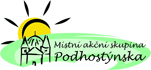 POZVÁNKA   NA   VZDĚLÁVACÍ  AKCINA TÉMA„  Životní spokojenost a její kořeny v životě pracovníka úřadu a pedagoga jako nositele inkluzivního vzdělávání“V  RÁMCI  PROJEKTU„Místní akční plán rozvoje vzdělávání II. na území ORP Bystřice pod Hostýnem“ (MAP II.)MÍSTO KONÁNÍ: OBECNÍ   ÚŘAD  LOUKOVDATUM A ČAS KONÁNÍ: ČTVRTEK   24. 09. 2020, od 14.00 hodinPŘEDNÁŠEJÍCÍ: PaedDr. Mgr. Věra Facová , MUDr. PhDr. Miroslav Orel, Ph.D.Přednáška je zdarma a těšíme se na Vaši hojnou účast!Ing. Antonín Zlámal Vedoucí projektu MAP II